															Priloga št. 1b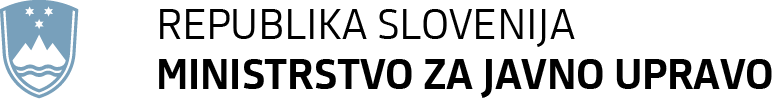 IZJAVA OSEBE ZAPOSLENE NA SUBVENCIONIRANEM DELOVNEM MESTU Podpisan/-a: ime in priimek, zaposlen/-a na subvencioniranem delovnem mestu v okviru potrjene vloge: naziv potrjene vloge , dovoljujem Ministrstvu za javno upravo obdelavo mojih osebnih podatkov za namen preverjanja izvajanja in nadzora.Podpis:Datum: